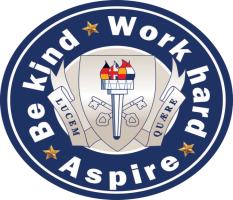 Job Description for a post of Responsibility – Teaching Staff1.	Title of PostName of TeacherSalaryAccountable and responsible to:Core Requirements of the PostBasic Tasks of a teacher:Main purpose of job:To carry out the following professional duties of a teacher as circumstances may require and in accordance with the academy’s policies under the direction of the Headteacher.Health and SafetyFurther StatementPerson Specification – Teacher of Science (Biology Preferred)This is the specification to which we shall be working throughout the selection process.  Your letter of application will be part of this process and will need to address these areas wherever possible.Teacher of Science (Biology preferred)Main ScaleScience Performance LeaderIn fulfilling the requirements of the post, the teacher will demonstrate essential professional characteristics, and in particular will:Inspire trust and confidence in pupils and colleaguesBuild team commitment with colleagues and in the classroomEngage and motivate pupilsDemonstrate analytical thinkingImprove the quality of pupils’ learningTEACHINGAppropriate preparation to meet the needs of the groups of students concerned.Effective classroom management to enable and encourage learning.Marking and response to all work.Setting and marking homework according to the academy’s agreed schedule and policy.Reaching agreed teaching standards and ensuring the safety of all students.Working to ensure that all students achieve their full potential.PASTORAL CARE/AND AS A FORM TUTORManaging your tutor group to create a positive personal and group relationship.To know every student in the tutor group and to recognise their needs.To offer solutions to those identified needs as appropriate.To counsel, encourage and nurture all students in your tutor group in all aspects of their social and academic development.To foster close and effective relationships between the academy and parents.PERSONAL SKILL DEVELOPMENTto work in co-operation with your ‘line manager’ to maintain a personal development programme which:Further enhances and develops subject related skills.Increases professional skills as a tutor and a teacher.Encourages the development of colleagues.  Involves the sharing and taking of responsibilities within the academy and department.Encourages and maintains a high level of motivation amongst students.THE DEPARTMENTAL AND WHOLE SCHOOL COMMUNITYcontributing to the improvement and maintenance of an effective school.To contribute to the development of effective teamwork throughout the academy. To attend and contribute towards all relevant meetingsTo contribute towards the development of departmental teaching materials and the review of syllabi and schemes of work.To encourage and foster the development of extra curricular activities.To maintain and present a professional attitude, appearance and conduct at all times.To respond to the challenges and opportunities offered in a  Knowledge and understandingMaintain an up to date knowledge of good practice in teaching techniquesHave a detailed knowledge of the relevant aspects of the pupils’ National Curriculum and other statutory requirementsHave a secure knowledge and understanding of their specialist subject(s) (for secondary equating to degree level, including the subject knowledge specified in the relevant ITT National Curricula)Understand the need to take responsibility for their own professional development and to keep up to date with research and developments in pedagogy and in the subjects they teachCope securely with subject-related questions which pupils raise and know about pupils’ common misconceptions and mistakes in their specialist subject(s)Planning and setting expectationsSelect and make good use of textbooks, ICT and other learning resources which enable teaching objectives to be met.Identify clear teaching objectives, content, lesson structures and sequences appropriate to the subject matter and the pupils being taughtSet appropriate and demanding expectations for pupils’ learning and motivation.  Set clear targets for pupils’ learning, building on prior attainmentIdentify pupils who are very able or who have special educational needs, and know where to get help in order to give positive and targeted support.  Implement and keep records on Individual Education Plans (IEPs)Understand and apply effective classroom managementUnderstand and apply a range of teaching strategiesPositively target and support individual learning needsMaintain high levels of behaviour and disciplineMake best use of all resourcesTeaching and Managing LearningDemonstrate appropriate consistent progressFor the majority of pupilsAcross all teaching areasAcross all spectrums of background, ability and behaviourThat compares favourably with pupils in similar settingsSet high expectations for pupils’ behaviour, establishing and maintaining a good standard of discipline through well-focused teaching and through positive and productive relationshipsUse teaching methods which keep pupils engaged, including stimulating pupils’ intellectual curiosity, effective questioning and response, clear presentation and good use of resourcesEffectively use homework and other extra curricular learning opportunitiesEnsure effective teaching of whole classes, groups and individuals so that teaching objectives are met, momentum and challenge are maintained, and best use is made of teaching time, setting clear targets which build on prior attainmentAssessment and evaluationAssess how well learning objectives have been achieved and use this assessment for future teachingMark and monitor pupils’ class and homework providing constructive oral and written feedback, setting targets for pupils’ progressWhen applicable, understand the demands expected of pupils in relation to the National Curriculum, KS4 and post-16 coursesAssess and record pupils’ progress systematically and keep records to check work is understood and completed, monitor strengths and weaknesses, inform planning and recognise the level at which the pupil is achievingParentsKnow how to prepare and present informative reports to parentsRecognise that learning takes place outside the school context and provide opportunities to develop pupils’ understanding by relating their learning to real and work-related examplesUnderstand the need to liaise with agencies responsible for pupils’ welfareStudentsTo monitor the progress made in meeting targets, evaluate the effects on teaching and learning, and use this analysis to guide further improvement.Secure progress towards pupil targetsManaging own performance and developmentUnderstand the need to take responsibility for their own professional development and to keep up to date with research and developments in pedagogy and in the subjects they teach.Effective use of time availableUnderstand their professional responsibilities in relation to academy policies and practicesSet a good example to the pupils they teach in their presentation and their personal conductEvaluate their own teaching critically and use this to improve their effectivenessContribute to the development and/or implementation of academy policiesUse the Performance Management process to advance pupil learning and enhance professional practice in line with the academy’s aspirations and prioritiesPromote the wider aspirations and value of the academyTo be familiar with the Academy Health and Safety policy.To advise the Science  Performance Leader on Health and Safety matters as the need arises.The contents of this job description and allocation of particular responsibilities may be amended after consultation from time to time.EssentialDesirableEducation and QualificationsQualified Teacher StatusDegree or PGCEAn enhanced CRB checkGood honours degree‘A’ level average of C or above (or equivalent)Training and professional developmentEvidence of recent and relevant CPDRelevant Higher Degree or DiplomaExperienceSuccessful experience of teaching Science throughout Years 7 – 13Successful tutor group experienceSkills and abilitiesExcellent classroom practitionerAbility to work under pressureAn ability and enthusiasm to exploit the possibilities and potential of Science within and beyond the classroomEvidence of good organisational skillsA good team playerAn ability to use and interpret data in order to design and implement intervention for individuals or groups of students who are underperformingA reputation for fair but firm management of student behaviourCoaching skillsKnowledge and understandingAn excellent understanding of the Science  curriculum across all key stagesBasic understanding of the nature and implications of recent research into what makes for effective learningAn awareness and understanding of the likely consequences of curriculum changePersonal AttributesA proven ability to relate well to young peopleA proven ability to relate well to colleaguesA commitment to helping students of all abilities to achieve the very highest standards of which they are capableAdaptability, flexibility and capacity for hard workA desire and determination to make a significant contribution to the schoolClear and broad vision for education and schoolingAmbition to progress further in the professionEqual Opportunities/SafeguardingUnderstand and demonstrate a willingness to promote positively the Equal Opportunities Policy and safeguarding policy of The South Wolds Academy and Sixth Form